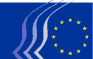 Europski gospodarski i socijalni odborBruxelles, 24. ožujka 2017.Sažetak:Za vrijeme zasjedanja usvojena su sljedeća mišljenja:GOSPODARSKO UPRAVLJANJE / FINANCIJSKI INSTRUMENTI / OPOREZIVANJEPoboljšanje mehanizama rješavanja sporova u slučajevima dvostrukog oporezivanjaIzvjestiteljica:	Krister Andersson (Skupina poslodavaca – SE)Referentni dokumenti:	COM(2016) 686 final – 2016/0338 (CNS) - EESC-2016-06092-00-00-AC-TRAKljučne točke:EGSOpozdravlja prijedlog Komisije za Direktivu Vijeća o poboljšanju mehanizama rješavanja sporova povezanih s dvostrukim oporezivanjem u EU-use slaže s Komisijom da je dvostruko oporezivanje jedna od najvećih poreznih prepreka jedinstvenom tržištuuviđa da ukidanje dvostrukog oporezivanja nije samo po sebi dovoljno za stvaranje jednakih mogućnosti u području oporezivanjaje zadovoljan činjenicom da se predloženom direktivom dodaju ciljani elementi izvršenja kako bi se otklonili glavni utvrđeni nedostaci u Arbitražnoj konvenciji Unijetakođer pozdravlja fleksibilnost osiguranu državama članicama koja im omogućuje da se za pojedinačne slučajeve međusobno dogovore o alternativnim mehanizmima za rješavanje sporovaželi istaknuti nužnost hitne provedbe ovog prijedlogaKontakt: 	Juri Soosaar		(Tel: 00 32 2 546 9628 - email: juri.soosaar@eesc.europa.eu )Posebne mjere za države članice pogođene prirodnim katastrofamaIzvjestitelj:	Pietro Vittorio Barbieri (Skupina raznih interesa – IT)Referentni dokumenti:	COM(2016) 778 final – 2016/0384 (COD)	EESC-2017-00042-00-00-AC-TRAKljučne točke:EGSO podupire Komisijin prijedlog u vezi s posebnim mjerama za pružanje dodatne potpore državama članicama pogođenima prirodnim katastrofama.EGSO podržava:uvođenje zasebne prioritetne osi za operacije obnove uz potporu Europskog fonda za regionalni razvoj (EFRR) u okviru operativnog programa, bez potrebe za nacionalnim sufinanciranjemproširenje prihvatljivosti izdatakaprijedlog da se državi članici koja je svoje intervencije već uključila u prethodni zahtjev za isplatu upućen Komisiji omogući da izvrši nužne prilagodbe u sljedećem zahtjevu za isplatu.Istovremeno, EGSO smatra da treba provesti još jednu reviziju Fonda kako bi se mogao bolje odrediti opseg njegova djelovanja te smatra da Fond predstavlja važan dokaz europske solidarnosti i da je građane Unije potrebno s njime upoznati u većoj mjeri.Kontakt: 	Helena Polomik		(Tel: 00 32 2 546 9063 - email: Helena.polomik@eesc.europa.eu)Mišljenje Europskog gospodarskog i socijalnog odbora „Uspostavljanje jamstva EFOR-a i Jamstvenog fonda EFOR-a“Izvjestitelj:	Jan Simons (Skupina poslodavaca – NL)Referentni dokumenti:	COM(2016) 586 finalKljučne točke:Europski gospodarski i socijalni odbor (EGSO) pozdravlja Europski plan vanjskih ulaganja (EIP) i Prijedlog uredbe o Europskom fondu za održivi razvoj (EFOR) i uspostavljanju jamstva EFOR-a i Jamstvenog fonda EFOR-a kao korake u pravom smjeru prema iskorjenjivanju uzroka nezakonitih migracija. Jedan od ciljeva na koji bi EFOR trebao biti usredotočen jest i iskorjenjivanje siromaštva. Odbor poziva na stavljanje posebnog naglaska na rješavanje situacije u zemljama iz kojih dolazi najviše migranata i u kojima su gospodarski, društveni i sigurnosni uvjeti doveli do devastacije gospodarstva i naglog osiromašenja, istovremeno onemogućujući poduzimanje bilo kakvih koraka prema održivom razvoju.Odbor upućuje na svoja prethodna mišljenja u kojima je naglasio potrebu uključivanja privatnog sektora u razvoj pod uvjetom da je takav razvoj u skladu s ciljevima održivog razvoja i da privatni sektor poštuje osnovna gospodarska, ekološka i socijalna prava, temeljne konvencije i Program za dostojanstven rad Međunarodne organizacije rada (ILO). To se također treba odnositi na projekte ulaganja koji se financiraju sredstvima EFOR-a.Odbor smatra da je prijedlog o EFOR-u u skladu s njegovom preporukom o korištenju razvojne pomoći kao multiplikatora za mobiliziranje privatnog kapitala u svrhu ulaganja u zemlje u razvoju te o povezivanju te pomoći s jasno određenim ciljevima kao što su otvaranje većeg broja boljih radnih mjesta, poboljšanje kvalitete proizvodnje i prijenos upravljačkih znanja i vještina u privatni sektor.Odbor poziva Komisiju da prouči i analizira iskustvo provedbe Plana ulaganja za Europu i Europskog fonda za strateška ulaganja kako bi se izbjegli eventualni nedostaci i prepreke uzimajući u obzir da je situacija u partnerskim zemljama obuhvaćenima EFOR-om mnogo složenija od onih u državama članicama EU-a.Odbor pozdravlja koordinaciju suradnje i upravljanja posredstvom strateškog odbora EFOR-a u kojem bi trebale biti zastupljene sve relevantne institucije i tijela. S obzirom na nezamjenjivu ulogu civilnog društva u razvojnoj suradnji EGSO traži da mu se dodijeli status promatrača u strateškom odboru i preporučuje uključivanje predstavničkih organizacija civilnog društva iz partnerskih zemalja u postupak donošenja odluka, uključujući pripremu konkretnih projekata.Odbor preporučuje da jedinstveno mjesto za ulagače koje bi se trebalo uspostaviti ne bude ograničeno na ulaganja, već da pruža smjernice i sve potrebne informacije i kontakte onima koji bi se željeli uključiti u razvojne aktivnosti.Odbor predlaže da se u Uredbu uključi obveza produljenja roka trajanja EFOR-a i Jamstvenog fonda (sadašnji rok: do 2020. godine) nakon procjene rezultata njihove provedbe te poziva Komisiju, Vijeće i Europski parlament da razmotre taj prijedlog prilikom pripreme novog višegodišnjeg financijskog okvira.Kontakt:	Ms Tzonka Iotzova	(Tel.: 00 32 2 546 8978 - e-mail: tzonka.itotzova@eesc.europa.eu )Gospodarska politika europodručja (2017.)Izvjestitelj:	Javier Doz Orrit (Skupina radnika – ES)Suizvjestitelj: 	Petr Zahradník (Skupina poslodavaca – CZ)Referentni dokumenti:	COM(2016) 726 final and COM(2016) 727 final	EESC-2016-05954-00-00-AC-TRAKljučne točke:EGSO pozdravlja preporuku Europske komisije da se uspostavi pozitivan smjer fiskalne politike za europodručje koji također poštuje ciljeve dugoročne fiskalne održivosti.EGSO potiče Europsku komisiju na omogućavanje znatnih povećanja javnih ulaganja koja, u posebnim uvjetima, ne bi trebalo uzimati u obzir prilikom izračuna ciljeva u pogledu deficita iz Pakta o stabilnosti i rastu.EGSO pozdravlja naglasak na nadogradnji postojećeg Plana ulaganja, što bi trebalo osigurati da su sredstva usmjerena na zemlje u kojima je zabilježen osobito ozbiljan pad ulaganja.EGSO pozdravlja poziv Europske komisije na simetričnu prilagodbu i među državama članicama koje imaju deficit i onima koje imaju višak.Rast produktivnosti trebao bi biti prioritetni cilj strukturnih reformi. Te reforme trebaju osigurati pravednu raspodjelu eventualnih porasta produktivnosti kako bi se osigurala izraženija poboljšanja potražnje i ponude.Jačanje i promicanje socijalnog dijaloga i dijaloga s civilnim društvima na nacionalnoj razini i na razini europodručja od ključne važnosti za dogovaranje i uspješnu provedbu politika potrebnih za oporavak i dugoročnu gospodarsku održivost.Učinkovite mjere protiv pranja novca, poreznih prekršaja, uporabe poreznih oaza i nepoštenog poreznog natjecanja među državama članicama također bi pridonijele postizanju ciljeva Pakta o stabilnosti i rastu.EGSO podržava stvaranje europskog sustava osiguranja depozita i poziva na ubrzanje stvaranja zajedničkog zaštitnog mehanizma za jedinstveni fond za sanaciju bankovne unije.EGSO podupire inicijative da se dovrši ekonomska i monetarna unija, uključujući snažan europski stup socijalnih prava, veću fiskalnu fleksibilnost i fiskalni kapacitet za europodručje s europskom riznicom.EGSO poziva na jasnu predanost država članica provedbi politika dogovorenih na razini Vijeća, izbjegavajući time nesigurnost i stvarajući okružje koje pogoduje ulaganjima.Kontakt: 	Alexander Alexandrov		(Tel: 00 32 2 546 9805 - email: Alexander.Alexandrov@eesc.europa.eu)Godišnji pregled rasta za 2017.Izvjestitelj:	Etele Baráth (Skupina raznih interesa – HU)Referentni dokumenti:	SC/046 EESC-2016-05339-00-01-PAC-TRAEuropski gospodarski i socijalni odbor (EGSO) podržava prioritete iznesene u Komisijinu Godišnjem pregledu rasta za 2017.Europski semestar smatra se odgovarajućim instrumentom za daljnji napredak na području politika i reformi, koji vodi do oporavka i radnih mjesta. Godišnji pregled rasta za 2017., uz posebne preporuke, sadrži i pregled najvažnijih ekonomskih i socijalnih prioriteta, međutim EGSO vrlo ozbiljno shvaća negativne aspekte pravila Pakta o stabilnosti i rastu i preporuka za pojedine zemlje koji se primjenjuju na nacionalnoj razini radi određivanja smjera fiskalne politike europodručja.EGSO, u načelu, pozdravlja misije najavljene u pregledu gospodarskog rasta za 2017. kao i raspodjelu zadaća između Komisije i država članica. Odbor ponovno naglašava svoj prijedlog o nadopunjavanju europskog semestra iznesen u Godišnjem pregledu rasta 2016. Uz povećanje razine ulaganja, među glavnim prioritetima također bi trebale biti strukturne reforme, poticanje makroekonomske ravnoteže, napredak koji je potrebno ostvariti u odnosu na pokazatelje „BDP-a i šire“ kao i zadani ciljevi u području socijalnih pitanja, zaštite okoliša i održivosti.EGSO smatra da je jasni i shvatljivi sažetak političkih i strateških smjernica o bližoj budućnosti i budućnosti u dugoročnijem smislu neophodan. Prioriteti Junckerove Komisije kao i ciljevi Obzora 2030. temeljeni na strategiji Europa 2020. (koji također uključuju pitanja održivog razvoja) trebaju zajednički određivati razvojni proces.Analiza stupnja usklađenosti tradicionalne kohezijske politike (koja je predmet aktualne revizije sredinom provedbenog razdoblja) i njezina financiranja (fondovi ESIF) s jedne strane te novih investicijskih instrumenata (EFSU) s druge strane trebala bi biti jedna od zadaća godišnjeg pregleda rasta.Kontakt:	Jakob Andersen	(Tel.: 00 32 2 546 9258 – e-mail: jakob.andersen@eesc.europa.eu)Reforma bankarskog sustava – Hijerarhija vjerovnika u slučaju insolventnostiIzvjestitelj:	Daniel Mareels (Skupina poslodavaca – BE)Referentni dokumenti:	COM(2016) 853 final – 2016/0363 (COD)	EESC-2017-00002-00-00-AC-TRAKljučne točke:EGSOpozdravlja prijedlog Komisije o izmjeni Direktive o oporavku i sanaciji banka (BRRD) u cilju uspostavljanja usklađenog nacionalnog rangiranja neosiguranih dužničkih instrumenata u stečajnim postupcimapodsjeća na svoj već usvojeni stav da je u slučaju bankovne krize od ključne važnosti prvo koristi privatni kapital dioničara i drugih bankovnih vjerovnika (tzv. bail-in) kako bi se izbjeglo posezanje za javnim sredstvima ili sredstvima poreznih obveznikaizražava bojazan da bi noviji razvoj događaja koji je rezultirao time da države članice pojedinačno usvajaju zakonodavstvo na tom području mogao dovesti do poteškoća te poziva na usklađeni pristup na razini EU-a kako bi se posvuda primjenjivala ista pravila BRRD-a. To će spriječiti nepoželjno tržišno natjecanjesmatra da je usklađeni pristup važan kako bi se stvorili ravnopravniji uvjeti među institucijama i državama članicama te smanjio rizik u financijskom sektorupozdravlja činjenicu da prijedlog doprinosi otpornosti sanacijskog mehanizma, kao i da istovremeno poboljšava i ubrzava njegovu operativnu primjenjivostsmatra da nova pravila trebaju ne samo olakšati i omogućiti što šire izdavanje predmetnih neosiguranih dužničkih instrumenata, već i ponuditi najveću moguću jasnoću i pravnu sigurnost svim stranama, uključujući ulagačepodržava predloženi pristup, prema kojem se nova pravila primjenjuju samo za buduća izdavanja dužničkih instrumenataKontakt: 	Gerald Klec		(Tel: 00 32 2 546 9909 - email: gerald.klec@eesc.europa.eu)ZAŠTITA OKOLIŠA, POLJOPRIVREDA I RIBARSTVOPoljoprivreda u trgovinskim sporazumima (samoinicijativno mišljenje)Izvjestitelj:	Jonathan Peel (Skupina poslodavaca – UK)Ključne točke:U sklopu Sporazuma o poljoprivredi u okviru „urugvajskog” kruga pregovora (URAA) iz 1994., članovi novoosnovanog WTO-a (koji zamjenjuje GATT-a ili Opći sporazum o carinama i trgovini) postigli su sporazum o pokretanju daljnjih pregovora „za nastavak procesa reforme trgovine poljoprivrednim proizvodima” do kraja 1999. Godine 2001. taj „integrirani plan reformi” postao je dio Razvojnog plana iz Dohe (DDA).Ključan dio Deklaracije iz Dohe bio je „jedinstveni paket”, prema kojem se ništa nije moglo dogovoriti dok se oko svega ne postigne dogovor. Međutim, jedinstveni paket konačno je raskinut 2013. na Baliju Sporazumom o olakšavanju trgovine i nizom drugih sporazuma, što je dodatno utvrđeno posebnim sporazumima o poljoprivredi postignutima u Nairobiju.Iako u Ministarskoj deklaraciji iz Nairobija stoji: „Napominjemo, međutim, da je mnogo manji napredak ostvaren u području poljoprivrede”, tamošnju odluku o ukidanju subvencija za izvozne proizvode glavni direktor WTO-a opisao je kao „najvažniji rezultat koji je WTO postigao na području poljoprivrede” u 20 godina.Međutim, realno gledajući, krug pregovora iz Dohe dosegnuo je svoj kraj i sad zahtijeva nova razmišljanja i nove ideje, ne samo za buduće multilateralne pregovore nego i za ono što se najbolje može postići na bilateralnoj ili regionalnoj razini bez narušavanja globalne slike.Bez obzira na to, kao što stoji u komunikaciji Komisije „Trgovina za sve”, sustav multilateralnih odnosa u središtu je svjetske trgovine i mora ostati „temelj trgovinske politike EU-a”. WTO razvija i jača pravila globalne trgovine i osigurava globalnu kompatibilnost. Preostaje stvaran rizik da bi bilateralni sporazumi mogli dovesti do propisa koji se preklapaju ili su čak oprečni.EU ima težinu kao najveći svjetski izvoznik i uvoznik poljoprivrednih proizvoda, više se ne smatra da je njegov stav prema poljoprivredi obramben, pokazuje dosljedno zanimanje za trgovinu i razvoj te prije svega, u Nairobiju je pokazao da ima sposobnost smišljanja novih i uravnoteženih ideja.Kontakt:	Arturo Iniguez		(Tel.: 00 32 2 546 87 68– email: Arturo.Iniguez@eesc.europa.eu)Postupovna pravila u području izvješćivanja o okolišu (kategorija C)Referentni dokumenti:		EESC-2017-00680-00-00-AC-TRAKljučne točke:Budući da Odbor prihvaća sadržaj prijedloga te je svoje viđenje sadržaja dotičnog prijedloga već izrazio u mišljenju 1491/90, usvojenom 18. prosinca 1990., Odbor je odlučio dati pozitivno mišljenje o tom prijedlogu te uputiti na stajalište izraženo u gore navedenom dokumentu.Kontakt:	Cécile Laszlo		(Tel.: 00 32 2 546 80 39 email: cecile.laszlo@eesc.europa.eu)Ocjena programa LIFE sredinom provedbenog razdoblja (razmatračko mišljenje na zahtjev Europske komisije)Izvjestitelj:	Lutz Ribbe (Razni interesi – DE)Referentni dokumenti:	EESC-2016-03894-00-00-AS-TRAKljučne točke:U Mišljenju Stručne skupine utvrđuje se kako je prerano provesti odgovarajuće ocjenjivanje programa LIFE u razdoblju 2014. – 2020.; međutim, u njemu se ipak daju preporuke o novim značajkama koje su u program uvedene nakon 2014. godine (kao što su takozvani „Integrirani projekti“ i novi financijski instrumenti) te se ponovno iskazuje snažna potpora Odbora neovisnom programu financiranja namijenjenog okolišu, bioraznolikosti i resursnoj učinkovitosti.Glavne točke Mišljenja su:tijekom posljednjih 25 godina program LIFE bio je važan dio politike EU-a u području okoliša, izravno doprinoseći tomu da se građanima EU-a pokaže dodana vrijednost EU-a; također doprinosi prevladavanju razlika u pogledu provedbe zakonodavstva EU-a u području okoliša;program LIFE pokazao se fleksibilnim instrumentom, s vremenom se prilagođavajući novim ograničenjima i izazovima;program LIFE prečesto se koristi za ublažavanje posljedica mjera i politika kojima se narušava prirodno bogatstvo i bioraznolikost u EU-u; javne uprave trebaju djelovati puno usklađenije kako bi se osiguralo da inicijative koje se provode u sklopu programa LIFE ne budu tek puko ispravljanje drugih mjera;sadašnja politika u okviru koje se mreža Natura 2000 u prvom redu financira iz regionalnih razvojnih fondova EU-a i iz drugog stupa zajedničke poljoprivredne politike smatra se nezadovoljavajućom. U Mišljenju se predlaže promjena te politike znatnim povećanjem proračuna LIFE i izdvajanjem jednog njegovog dijela za mrežu Natura 2000;u Mišljenju se nove značajke koje su u program uvedene 2014. općenito pozdravljaju kao novi dokazi koji pokazuju njegovu fleksibilnost, ali još uvijek je prerano da se program ocijeni na odgovarajući način;kad je riječ o odabiru projekata, u Mišljenju se utvrđuje kako stope sufinanciranja koje se trenutačno primjenjuju često predstavljaju prepreku potencijalnim podnositeljima prijava, posebice iz zajednice nevladinih organizacija; poziva Komisiju da u nekim slučajevima razmotri uvođenje viših stopa sufinanciranja;naposljetku, s obzirom na nedavne uspjehe međunarodnih pregovora kao što je Program održivog razvoja do 2030. i Pariški sporazum o klimatskim promjenama, u Mišljenju se ističe da će se programom LIFE trebati izvršiti novi zadaci i da će ga trebati proširiti nakon 2020., uključujući i primjerice, u pogledu prilagodbe klimatskim promjenama.Komisija je od EGSO-a i Europskog odbora regija zatražila da izrade razmatračka mišljenja o ocjeni programa LIFE sredinom provedbenog razdoblja. OR je mišljenje o toj temi usvojio na svojem posljednjem plenarnom zasjedanju 8. i 9. veljače.Kontakt:	Fabien Porcher		(Tel.: 00 32 2 546 90 98 email: Fabien.Porcher@eesc.europa.eu )PROMET/KOMUNIKACIJEDekarbonizacija prometaIzvjestitelj:	Stefan Back (Skupina poslodavaca – SE)Referentni dokumenti:	COM(2016) 501 final	EESC-2016-004961-00-00-AS-TRAKljučne točke:EGSO podržava Europsku strategija za mobilnost s niskom razinom emisije (dalje u tekstu: Strategija), uključujući njezine ciljeve i metode te njezi sveobuhvatni pristup kojim se osigurava usklađenost između prometa i drugih područja politika. Smatra poželjnim da se taj pristup dodatno razvije u smislu povezanosti između Strategije i komunikacije o nadogradnji unutarnjeg tržišta. To se odnosi i na mogućnosti digitalnog gospodarstva kao i razvoja ekonomije dijeljenja i kružnog gospodarstva. Odbor naglašava potencijalan utjecaj tih kretanja na prometne tokove te skreće pozornost na njihove socijalne posljedice.EGSO pozdravlja mjere za povećanje učinkovitosti i važnost koja se pridaje promicanju multimodalnosti i poticanju prelaska na vrste prometa s nižom razinom emisija. Isto tako pozdravlja pozornost koja se posvećuje alternativnim gorivima. Međutim, izražava žaljenje zbog toga što se ne spominje poboljšani pristup tržištu cestovnog prijevoza tereta i povećana energetska učinkovitost, što je zasluga Europskog modularnog sustava za kombinaciju vozila. EGSO predlaže da Komisija objavljuje godišnju ljestvicu za emisije u sektoru prometa.Odbor pozdravlja planove za reviziju Direktive o eurovinjeti, ali ponavlja važnost fleksibilnosti. Naglašava i to da je za osiguravanje pravednog tržišnog natjecanja između raznih vrsta prijevoza važno uspostaviti ravnopravne uvjete u pogledu pristojbi za infrastrukturu i vanjskih troškova.Osim toga, EGSO ističe iznimnu važnost ponovne uspostave povjerenja u podatke o emisijama vozila koje dostavljaju proizvođači te podržava mjere osmišljene za postizanje tog cilja. Skreće pozornost na potrebu da se pronađu rješenja za sufinanciranje malih projekata. EGSO cijeni važnost koju Strategija pridaje potpori civilnog društva i ističe potencijal participativnog dijaloga za dobivanje podrške i rješavanje problema.Kontakt:	Erika Paulinova(Tel.: 00 32 2 546 8457 - e-mail: Erika.Paulinova@eesc.europa.eu)Evaluacija Instrumenta za povezivanje Europe sredinom provedbenog razdoblja (Pametni gradovi)Izvjestiteljica:	Isabel Caño Aguilar (Skupina poslodavaca – ES)Referentni dokumenti:	Informativno izvješće (evaluacija)	EESC-2016-05297-00-00-RI-TRAEGSO pozdravlja podršku koja se u okviru Instrumenta za povezivanje Europe (CEF) pruža čistom, niskougljičnom prometu i održivim energetskim strukturama, kao i posebnu pozornost koja se posvećuje energetskoj osjetljivosti. Međutim, Odbor poziva na osiguravanje više financijskih sredstava za CEF.Zadovoljavanje potreba „korisnika“ grada – stanovnika, poduzeća, posjetitelja, administracije – bit će moguće zahvaljujući ekosustavima digitalnih usluga koji će se oslanjati na razvojnu i kvalitetnu infrastrukturu, kako materijalnu tako i nematerijalnu. Uvođenje te infrastrukture također će imati znatne učinke u pogledu rasta, zaposlenosti i produktivnosti.Pojam „nova revolucija u proizvodnji“ (NPR) odnosi se na transformaciju potaknutu inovacijama koja je sve prisutnija svim sektorima proizvodnje. Inovacije povezane s NPR-om, koje će utjecati na rad i život građana, mogle bi postati najveći izvor blagostanja i rasta tijekom sljedećih godina. U tom kontekstu pametni gradovi i zemlje mogu postati osnova za najinovativnije modele proizvodnje i potrošnje, pod uvjetom da su na njih usredotočene politike rasta pomoću kojih je moguće ubrzati konvergenciju triju kategorija infrastrukture:ultraširoki pojas, podaci, senzori i pokretačivanjska i unutarnja pametna mreža, obnovljivi izvori energije, postaje za punjenjeinovativna mobilnost i logistika.Kontakt:	Luca Giuffrida		(Tel.: 00 32 2 546 9212 - e-mail: LucaVenerando.Giuffrida@eesc.europa.eu)Evaluacija Instrumenta za povezivanje Europe sredinom provedbenog razdoblja (Pametni otoci)Izvjestitelj:	Meelis Joost (Skupina raznih interesa – EE)Referentni dokumenti:	Informativno izvješće (evaluacija)	EESC-2016-06455-00-00-RI-TRAKljučne točke:Evaluacija Instrumenta za povezivanje Europe (CEF) sredinom provedbenog razdoblja jedna je od evaluacija o kojima se Komisija savjetuje s EGSO-om.CEF je predložen kao program financiranja za dovršenje transeuropskih infrastrukturnih mreža na području prometa, energije te informacijskih i komunikacijskih tehnologija (IKT).Europski gospodarski i socijalni odbor (EGSO) pozdravlja ovu priliku da sudjeluje u evaluaciji CEF-a. Promet, energija i IKT također se nalaze u središtu EGSO-vog projekta „Pametni otoci“. Stoga se odgovor EGSO-a temelji na gore spomenutom projektu, u kojem se analiziraju primarni podaci prikupljeni tijekom misija za utvrđivanje činjenica organiziranih diljem EU-a u 2015. i 2016. godini.EGSO u informativnom izvješću ističe potrebu za manjim projektima koji bi povezali otoke s kopnom i međusobno. Ovi su projekti bitni za promet, IKT i energiju.Nadalje, EGSO poziva Europsku komisiju (EK) da posveti posebnu pažnju naporima koje ulažu otoci EU-a, posebno oni koji usvajaju pametna rješenja. Za brojne su projekte u fazi planiranja ili provedbe potrebni tehnička pomoć i financijska sredstva.Što se tiče IKT-a, EGSO ističe da su širokopojasne veze i besplatna bežična mreža ključne za europske otočke zajednice. Povoljne širokopojasne veze omogućile bi veće korištenje pametnih alata za rad na daljinu, e-trgovinu i obrazovanje što bi otočanima omogućilo da nastave živjeti na svojim otocima.EGSO također naglašava da bi obnovljivi izvori energije poput energije vjetra, geotermalne energije i energije plime i oseke te energetski učinkoviti sustavi poput pametne mreže, grijanja i ulične rasvjete trebali biti dostupni svim otocima i trebalo bi ih promicati putem širenja kataloga projekata za pametne otoke i popisa dostupnih programa financiranja.EGSO također ističe da su inovativni, dostupni i povoljni načini morskog i kopnenog prijevoza ključni za razvoj održivog turizma. Lokalne politike poput održive mobilnosti također bi trebale biti raširene među otočnim zajednicama.Napokon, EGSO preporučuje da se lokalne vlasti koriste interaktivnim pristupom, koji pri osmišljavanju i provedbi infrastrukturnih projekata uključuje stanovnike i civilno društvo. Alate višerazinskog upravljanja, poput projekta SmileGov koji koriste mnogi europski otoci, trebalo bi istaknuti kao odgovarajuće modele.Kontakt:	Cédric Cabanne	(Tel.: 00 32 2 546 9355 - e-mail: Cedric.Cabanne@eesc.europa.eu)INDUSTRIJA/INOVACIJEAutomobilska industrija na rubu nove paradigme?Izvjestitelj:Georgi Stoev (Skupina poslodavaca)Suizvjestiteljica:Monika Sitárová Hrusecká (Cat. 2-SK)Referentni dokumenti: 	CCMI/148 – EESC-2016-05295-00-00-RI- TRAKljučne točke:Istraživanje koje je pokrenuo EGSO o automobilskoj industriji i njezinom vrijednosnom lancu potaknuto je inicijativom GEAR 2030. i promjenama koje se događaju u tom sektoru. Očekuje se da će novi izazovi elektrifikacije, digitalizacije, povezanosti i mobilnosti definirati strukturnu transformaciju tradicionalne automobilske proizvodnje.Četiri velika tehnološka trenda utječu na automobilski lanac opskrbe, a to su elektrifikacija i dekarbonizacija prometa, digitalizacija proizvodnog procesa, autonomna vožnja i umrežena vozila, kao dio novog koncepta mobilnosti. Tehnološka i softverska otkrića 5G revolucije, industrije 4.0, kao što su novi materijali, vodikove gorive ćelije, informacijska tehnologija, 3D ispis itd. mogu u budućnosti lanac opskrbe preusmjeriti prema prodaji mobilnosti umjesto vozila. Stvaranje regulatornog okvira za autonomnu vožnju i poticanje ulaganja u cestovnu infrastrukturu moglo bi sinkronizirati pravni okvir s tehnološkim razvojem.Neizbježne strukturne promjene poremetit će sve elemente postojećeg vrijednosnog lanca.Novi trendovi već stvaraju izazove za radnu snagu u tom sektoru i za podugovaranje MSP-ova, a pokušaj pronalaženja odgovornog socijalnog prijelaza zahtijeva pojačan socijalni dijalog između poslodavaca i sindikata.EGSO preporuča Europskoj komisiji da sastavi pravni i regulatorni okvir koji omogućuje brzu uporabu programa potpore u postupku restrukturiranja. Uspostavljanje novih promatračkih skupina za nacionalne vještine za predmetni sektor moglo bi podržati socijalni prijelaz, zapošljavanje i planiranje vještina na nacionalnoj i regionalnoj razini te razini poduzeća.Opterećenje poreznih politika trebalo bi se postupno prebaciti s posebnih poreza na gorivo na poreze na ceste, infrastrukturu i za zaštitu okoliša.Važnost automobilskog sektora za europsko gospodarstvo, primjena novih proizvodnih trendova i kontinuirano praćenje pitanja povezanih sa zapošljavanjem zahtijeva sustavno poduzimanje daljnjih koraka, što bi mogla preuzeti jedna od stalnih studijskih skupina EGSO-a.Kontakt: 		Amelia Munoz Cabezon			(Tel.: 00 32 2 546 8373 – email: Amelia.MunozCabezon@eesc.europa.eu )VANJSKI ODNOSIMišljenje Europskog gospodarskog i socijalnog odbora o „Uspostavljanje novog okvira za partnerstvo s trećim zemljama u okviru Europskog migracijskog programa“Izvjestitelj:Cristian Pîrvulescu (Skupina raznih interesa – RO)Mišljenje:	EESC-2016-06003-00-00-AS-TRAKljučne točke:Prema mišljenju Europskog gospodarskog i socijalnog odbora (EGSO), prilikom sastavljanja Europskog migracijskog programa u potpunosti treba uzeti u obzir humanitarnu dimenziju njegova dosega, a EU ne bi smio zaboraviti svoje temeljne obveze i pravno obvezujuće propise za zaštitu života i ljudskih prava, osobito osoba u opasnosti.EGSO podržava viziju pružanja dugoročnog odgovora na pitanje migracija rješavanjem njezinih osnovnih uzroka i otvaranjem dijaloga s trećim zemljama koji se temelji na suradnji i zajedničkoj odgovornosti. Također se podržavaju prilagođeni i posebni sporazumi sa svakom zemljom, uz potpuno poštovanje ljudskih prava. Fleksibilnost osigurava pravu perspektivu i spoj mjera i poticaja.Iako je potreba za usklađivanjem i racionalizacijom politika očita, čini se da Migracijski program postaje krovna politika koja zamjenjuje druge politike u provedbi mjera i ciljeva (npr. politike susjedstva, razvojne pomoći i trgovine). Premda potvrđuje važnost migracijske politike, EGSO također smatra da su i druge politike jednako važne i da ih se isplati provesti te preporuča da se sudjelovanje u migracijskoj politici ne koristi kao uvjet za suradnju na drugim područjima politika.Ovim se mišljenjem također naglašava potreba da se istakne razlika između nepostojanja suradnje s trećim zemljama zbog nedostatka političke volje i nepostojanja suradnje zbog nedostatka kapaciteta i sredstava. Oboje treba riješiti, ali na drukčije načine. Kako bi se osigurala održivost i otpornost, prvo se treba usredotočiti na izgradnju kapaciteta. Potpora ni u kojem slučaju ne smije biti uvjetovana ponovnim primitkom i graničnim kontrolama.EGSO je svjestan činjenice da je gospodarstvo ključno za rješavanje glavnih uzroka migracija, ali to ne znači da se mogu zanemariti politička, institucijska i administrativna dimenzija stabilnosti i blagostanja. Strategija se mora prilagoditi kako bi pružila ciljaniju i predaniju potporu u sljedeća tri područja: rješavanju sukoba i izgradnje države, promicanju demokracije i ljudskih prava te razvoju civilnog društva.U mišljenju se ističe značajna uloga koju organizacije civilnog društva igraju u povećanju sigurnosti i humanosti preseljenja, putovanja i prihvata migranata i izbjeglica. U prijedlogu bi trebalo ponovno razmotriti ulogu i podržati aktivnosti tih organizacija, od lokalnih organizacija u zemljama podrijetla i tranzitnim zemljama do onih koje sudjeluju u akcijama spašavanja i upravljanju prihvatom i integracijom, i podržati njihove aktivnosti. Osim toga, organizacije civilnog društva trebaju biti uključene u praćenje i evaluaciju mjera svih nadležnih tijela uključenih u upravljanje migracijama.Kontakt:	Mr Georges-Henry Carrard		(Tel.: 00 32 2 546 9593 - e-mail: georgeshenry.carrard@eesc.europa.eu)SOCIJALNA PITANJAVisokokvalitetno obrazovanje za sveIzvjestitelj:	Benjamin Rizzo (Various Interests – MT)Référence:	EESC-2016-05262-00-00-AS-TRAKljučne točke:U svom razmatračkom mišljenju, ESGO:zahtijeva da politike donesene kako bi se uhvatilo u koštac s gospodarskom krizom i državnim dugom ne ugrožavaju kvalitetu obrazovanja i osposobljavanja;traži bolju uporabu sredstava europskih fondova, osobito Europskog socijalnog fonda (ESF) i Obzora 2020., kako bi se poduprlo kvalitetno obrazovanje i osposobljavanje te istraživanje i inovacije;potiče EU i njegove države članice da pruže više sinergija i usklađenih strategija u području obrazovanja za sve u cijelom EU-u;ističe važnost visokokvalitetnog obrazovanja i osposobljavanja za sve financiranog državnim sredstvima;preporučuje ulaganje u kvalifikacije nastavnika i voditelja osposobljavanja, osiguravanje ravnoteže spolova pri zapošljavanju i pružanje stabilnih radnih mjesta te dobrih profesionalnih uvjeta i plaća za sve njih;preporučuje promicanje udruživanja između najraznolikijih sudionika u obrazovanju, uključujući cjelokupnu obrazovnu zajednicu;ističe važnost informiranja građana o ljudskim pravima i ulozi koju imaju kao građani, kao i jačanja europskih vrijednosti u svim obrazovnim programima;poziva na veću potporu predškolskom obrazovanju i cjeloživotnom učenju;ističe potrebu za stvaranjem prilika za osposobljavanje učenika koji rano napuštaju školovanje, niskokvalificiranih radnika i radnika migranata te za priznavanjem rezultata neformalnog i informalnog obrazovanja;poziva na bolju suradnju između poduzeća s jedne strane i sustava obrazovanja i osposobljavanja s druge, u cilju utvrđivanja potreba za vještinama i poticanja zapošljavanja;zahtijeva jačanje mogućnosti za mobilnost diljem EU-a za studente, znanstvenike, nastavnike, voditelje osposobljavanja i istraživače, što bi se trebalo odnositi i na neformalne sustave, strukovno osposobljavanje i pripravništvo.Kontakt:	Maria Judite Berkemeier			(Tel.: 00 32 2 5469897 – email: mariajudite.berkemeier@eesc.europa.eu )Novi program vještinaIzvjestiteljica:		Indrė Vareikytė (LT/III)Suizvjestiteljica:		Tatjana Babrauskienė (LT/II)Referentni dokumenti:		EESC-2016-04470-00-00-AS-TRAKljučne točke:U ovom se mišljenju pozdravlja Novi program vještina za Europu, no ipak se napominje da je potrebno uvesti inovativnija rješenja u području obrazovanja i razvoja vještina. Pomaganje pojedincima da steknu tek minimalan skup vještina nije dovoljno, nego je ključno osigurati da Jamstvo za vještine postane siguran put koji će osobama pomagati i poticati ih da ostvaruju daljnji napredak, sve do najviše razine vještina.EGSO ističe da se povećanje sudjelovanja na tržištu rada, ispunjavanje potreba promjenjivih, nesigurnih i složenih tržišta rada te borba protiv siromaštva, nejednakosti i diskriminacije u EU-u ne mogu postići na odgovarajući način bez uzimanja u obzir povezane socijalne i rodne perspektive.Odbor traži od Komisije da bolje sagleda funkcioniranje i međusobne odnose cjelokupnog obrazovnog sustava, sustava osposobljavanja, rada i socijalnog sustava te njihovih pojedinačnih mjera, osobito u pogledu pitanja povezanih s višim razinama obrazovanja, uloge cjeloživotnog učenja, prekogranične mobilnosti, poduzetničkog duha, kreativnosti, inovativnosti te socijalnih i međukulturnih vještina.Odbor izražava žaljenje zbog nedostatka specifičnih mjera u pogledu ključne uloge neformalnog i informalnog učenja. Također smatra da u Novom programu poduzetništvo u širem smislu nije istaknuto kao životna vještina korisna svim pojedincima.EGSO ne može prihvatiti činjenicu da nema novog financijskog plana predviđenog za novi program i čvrsto vjeruje da ni najbolja moguća uporaba postojećih programa financiranja neće biti dovoljna za podupiranje ciljeva novog programa.EGSO traži da se osiguraju mogućnosti za povećanje financiranja, kao što su javna i privatna ulaganja, koja su potrebna za osiguranje brzog pružanja usluga razvoja vještina. Također je potrebno ispitati instrumente koji se koriste u nekim državama članicama EU-a, kao što su kolektivni ugovori za plaćeni dopust za stručno osposobljavanje.Naposljetku, potiče daljnje jačanje dijaloga sa socijalnim partnerima i drugim relevantnim organizacijama civilnog društva, poduzećima i organizacijama koje rade izravno s korisnicima.Kontakt:	Ana Dumitrache		(Tel.: 0032 2 546 8131 – email: ana.dumitrache@eesc.europa.eu)Učinkovitost financiranja / suzbijanje siromaštva i socijalne isključenostiIzvjestitelj:	Krzysztof Balon (Skupina raznih interesa – Skupina III. – PL)Referentni dokumenti:	EESC-2016-00747-00-00-AS-TRAKljučne točke:EGSOEGSO se zalaže za stvaranje integriranog europskog fonda za suzbijanje siromaštva i socijalne isključenosti, na temelju dosadašnjeg iskustva u provedbi Fonda europske pomoći za najpotrebitije (FEAD) i Europskog socijalnog fonda (ESF).Primjena takvog fonda trebala bi u cijelosti iskoristiti iskustvo i kapacitet organizacija civilnog društva koje bi u planiranju programa, provedbi, praćenju i evaluaciji trebale dobiti vodeću ulogu.EGSO smatra da bi praćenje uporabe ESF-a i FEAD-a koje provodi Europska komisija u državama članicama trebalo biti učinkovitije. Praćenje treba blisko uključivati organizacije civilnog društva te siromašnih i socijalno isključenih ljudi.EGSO smatra da je suradnja između nacionalnih tijela koja upravljaju fondovima i partnerskih organizacija od ključne važnosti. EGSO predlaže da Europska Komisija razmisli o značajnom objašnjenju minimalnih zahtjeva koje će države članice morati poštovati u provedbi partnerstva te o izvršenju sankcija u slučaju neodgovarajuće provedbe.EGSO se zalaže za jačanje tehničkog i organizacijskog kapaciteta europskih mreža organizacija koje rade na suzbijanju siromaštva i socijalne isključenosti.EGSO poziva države članice da bolje iskoriste mogućnosti dodjeljivanja globalnih bespovratnih sredstava, prijenosa dodijeljenih sredstava te, eventualno, ravnopravnog tretiranja doprinosa u naravi i financijskih doprinosa. Osim toga, treba ispitati može li se nametnuti da se velik dio sredstava iz okvira operativnih programa dodijeli projektima s malim proračunom. To bi omogućilo potporu odgovarajućim organizacijama i skupinama za samopomoć na lokalnoj razini.EGSO izjavljuje da je spreman uspostaviti malu ad hoc skupinu koja bi bila sastavljena od članova EGSO-a i relevantnih platformi civilnog društva na europskoj razini te koja bi pridonijela boljoj koordinaciji intervencija ESF-a i FEAD-a kao i raspravi o glavnim načelima budućeg integriranog europskog fonda namijenjenog suzbijanju siromaštva i socijalne isključenosti. EGSO smatra da je suradnja s Odborom regija u ovom kontekstu neophodan.Kontakt:	Barbara Walentynowicz		(Tel.: 00 32 2 546 8219 – email: barbara.walentynowicz@eesc.europa.eu)_____________PLENARNO ZASJEDANJE

22. I 23. VELJAČE 2017.
 
SAŽETAK USVOJENIH MIŠLJENJAOvaj dokument dostupan je na službenim jezicima na internetskim stranicama Odbora na sljedećoj adresi:http://www.eesc.europa.eu/?i=portal.fr.documents#/boxTab1-2Spomenuta mišljenja možete naći na internetu putem tražilice Odbora:http://www.eesc.europa.eu/?i=portal.fr.opinions-search